Executive SummaryIntroduction Machine Layout and Performance Operation Scenarios Collider Booster Linac, Damping Ring and SourcesMain Parameters Linac and Damping Ring Accelerator PhysicsLinac Technical SystemsDamping Ring Technical SystemsRF SystemRF Power SourceMagnetsMagnet Power SuppliesVacuum System Instrumentation   beam instrumentation system includes 40 beam position monitors (BPMs), 1 DC current transformer, and 1 tune measurement. The design of the beam current measurement and tune monitor is almost identical to that of the Collider, as described in Section 4.3.7. he  of the beam position monitor pick-ups differs from that in the Collider slightly. The transfer impedance and signal power for a current of 100 mA are shown in Table 6.4.6.. The electronics of the BPM are also designed the same as those in the Collider.Table 6.4.6.: Parameters of theamping button- type BPMs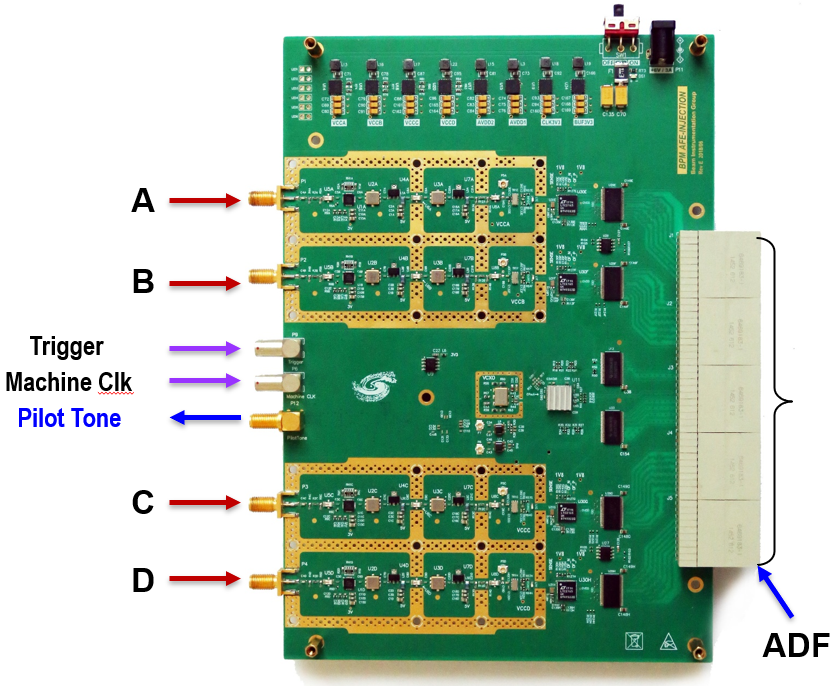 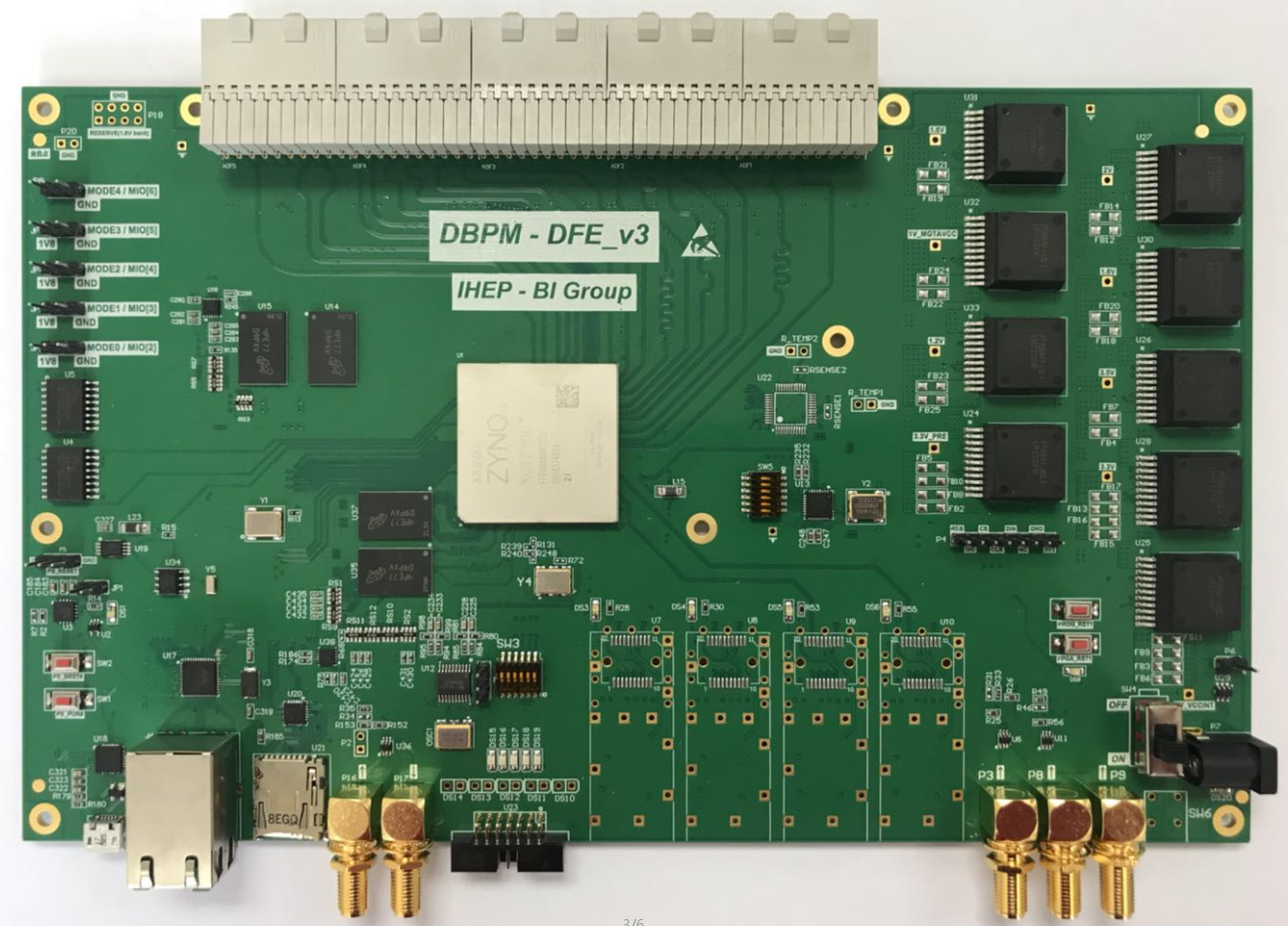 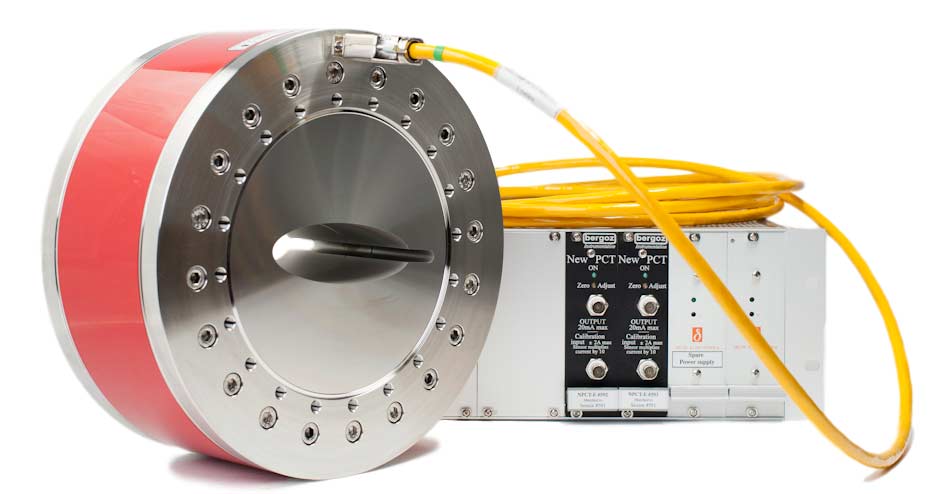 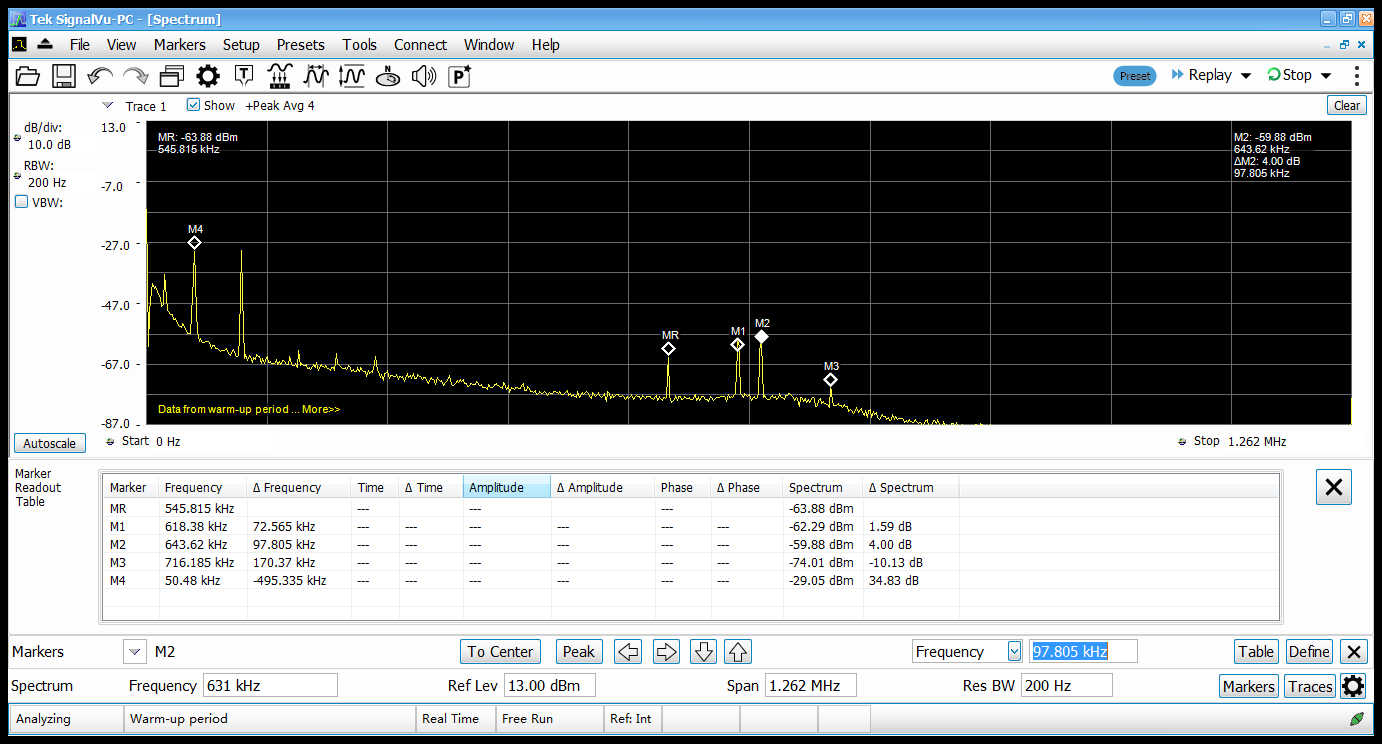 Transfer impedanceSignal power (I=100 mA)Sensitivity (in the pipe center)Collider (b = 28 mm)0.093 Ω–30.6 dBm19.82 mmBooster (b = 27.5 mm)0.095 Ω–30.4 dBm19.46 mm